Save the Date for the Test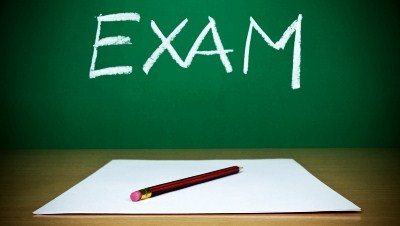 9th GradersPSAT 8/9 – 10/28/202110th GradersPSAT/NMSQT – 10/13/202111th GradersACT – 10/05/2021PSAT/NMSQT – 10/13/202112th Graders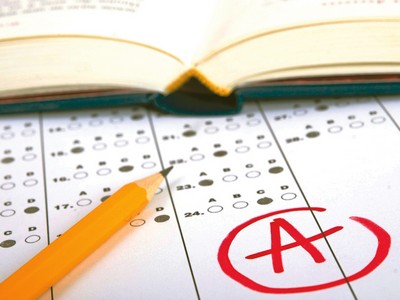 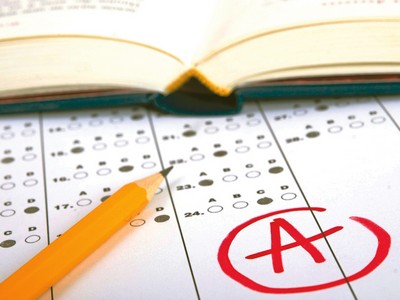 SAT – 10/13/2021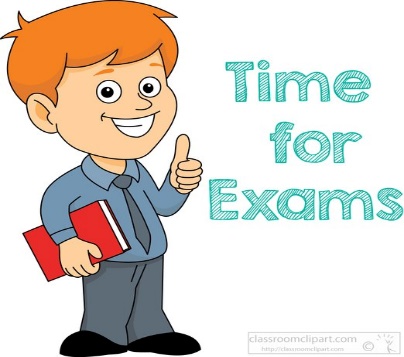 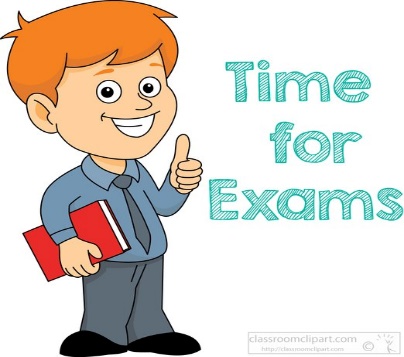 